Б О Й О Р О K                           №  11                Р А С П О Р Я Ж Е Н И Е19 апрель 2019 йыл                                                     19 апреля  2019 годаОб утверждении места для организации нестационарной торговли живой птицей и другими животными на территории сельского поселения Качегановский сельсовет муниципального района Миякинский район Республики БашкортостанВ связи с необходимостью принятия мер системного характера по предупреждению и пресечению мелкорозничной торговли в неустановленных местах, с целью предупреждения заноса возбудителя гриппа птиц и заболеваний, общих для человека и животных на территорию сельского поселения Качегановский сельсовет муниципального района Миякинский район Республики Башкортостан при продаже живой птицы и других животных в соответствии со статьей 16 Федерального закона РФ от 06.10.2003 № 131-ФЗ «Об общих принципах организации местного самоуправления в Российской Федерации», Указом Президента Российской Федерации от 29.01.1992 № 65 «О свободе торговли», постановлением Правительства Российской Федерации от 19.01.1998 № 55 «Об утверждении Правил продажи отдельных видов товаров, перечня товаров длительного пользования, на которые не распространяется требования покупателя о безвозмездном предоставлении ему на период ремонта или замены аналогичного товара, не подлежащих возврату или обмену на аналогичный товар»:Разрешить ведение торговли живой птицей и другими животными на территории сельского поселения;Утвердить место для организации гражданами нестационарной торговли живой птицей и другими животными - площадь перед зданием администрации сельского поселения Качегановский сельсовет» в с. Качеганово.Лица, ведущие торговлю живой птицей и другими животными обязаны ежедневно в течение одного часа после завершения торговли вывезти передвижное и переносное оборудование (палатки, прилавки, лотки, тележки и т.п.) в место постоянного хранения, и при необходимости провести его санитарную обработку, произвести уборку территории и вывезти отходы.Торговля живой птицей и другими животными с использованием передвижного и переносного торгового оборудования (палаток, лотков, тележек, корзин) с рук и с автомашин в местах, не вошедших в п.3 настоящего распоряжения, запрещена.Контроль за исполнением настоящего распоряжения оставляю за собой.Глава сельского поселения                                                   Г.Р.Кадырова Башkортостан РеспубликаhыМиeкe районы муниципаль районыныn Кoсoгeн ауыл советы ауыл билeмehе 	Хакимиeте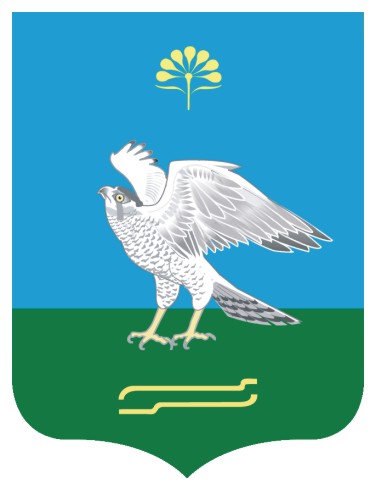 Администрация сельского поселения Качегановский сельсовет муниципального района Миякинский район Республики Башкортостан Башkортостан РеспубликаhыМиeкe районы муниципаль районыныn Кoсoгeн ауыл советы ауыл билeмehе 	ХакимиeтеАдминистрация сельского поселения Качегановский сельсовет муниципального района Миякинский район Республики Башкортостан